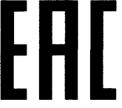 ЕВРАЗИЙСКИЙ ЭКОНОМИЧЕСКИЙ СОЮЗДЕКЛАРАЦИЯ О СООТВЕТСТВИИЕВРАЗИЙСКИЙ ЭКОНОМИЧЕСКИЙ СОЮЗДЕКЛАРАЦИЯ О СООТВЕТСТВИИЕВРАЗИЙСКИЙ ЭКОНОМИЧЕСКИЙ СОЮЗДЕКЛАРАЦИЯ О СООТВЕТСТВИИЕВРАЗИЙСКИЙ ЭКОНОМИЧЕСКИЙ СОЮЗДЕКЛАРАЦИЯ О СООТВЕТСТВИИЗаявительЗаявительОткрытое акционерное общество «Мир» Открытое акционерное общество «Мир» Открытое акционерное общество «Мир» Место нахождения (адрес юридического лица): Республика Беларусь, 220012,              г. Минск, ул. Парковая, д. 34, помещение 1аЗарегистрировано в Едином государственном регистре юридических лиц и индивидуальных предпринимателей за № 123456789Место нахождения (адрес юридического лица): Республика Беларусь, 220012,              г. Минск, ул. Парковая, д. 34, помещение 1аЗарегистрировано в Едином государственном регистре юридических лиц и индивидуальных предпринимателей за № 123456789Место нахождения (адрес юридического лица): Республика Беларусь, 220012,              г. Минск, ул. Парковая, д. 34, помещение 1аЗарегистрировано в Едином государственном регистре юридических лиц и индивидуальных предпринимателей за № 123456789Место нахождения (адрес юридического лица): Республика Беларусь, 220012,              г. Минск, ул. Парковая, д. 34, помещение 1аЗарегистрировано в Едином государственном регистре юридических лиц и индивидуальных предпринимателей за № 123456789Место нахождения (адрес юридического лица): Республика Беларусь, 220012,              г. Минск, ул. Парковая, д. 34, помещение 1аЗарегистрировано в Едином государственном регистре юридических лиц и индивидуальных предпринимателей за № 123456789Номер телефона: (+375 17) 266-55-33, адрес электронной почты: 897123@tut.byНомер телефона: (+375 17) 266-55-33, адрес электронной почты: 897123@tut.byНомер телефона: (+375 17) 266-55-33, адрес электронной почты: 897123@tut.byНомер телефона: (+375 17) 266-55-33, адрес электронной почты: 897123@tut.byНомер телефона: (+375 17) 266-55-33, адрес электронной почты: 897123@tut.byв лице заместителя директора Волкова Сергея Петровича, уполномоченного в заместителя директора Волкова Сергея Петровича, уполномоченного в заместителя директора Волкова Сергея Петровича, уполномоченного в заместителя директора Волкова Сергея Петровича, уполномоченного в соответствии заявляет, чтосоответствии заявляет, чтосоответствии заявляет, чтос доверенностью № 89 от 12.02.2017 г.блоки торговой марки Sony моделей: БТ 25 – с доверенностью № 89 от 12.02.2017 г.блоки торговой марки Sony моделей: БТ 25 – 4 штуки, ДР3495-10 штук, ДР2895 – 5 штук,изготовлены «Trast Poland LTD», место нахождения (адрес юридического лица): Польша, Krakobska 10, 981 53, Chert, 4 штуки, ДР3495-10 штук, ДР2895 – 5 штук,изготовлены «Trast Poland LTD», место нахождения (адрес юридического лица): Польша, Krakobska 10, 981 53, Chert, 4 штуки, ДР3495-10 штук, ДР2895 – 5 штук,изготовлены «Trast Poland LTD», место нахождения (адрес юридического лица): Польша, Krakobska 10, 981 53, Chert, 4 штуки, ДР3495-10 штук, ДР2895 – 5 штук,изготовлены «Trast Poland LTD», место нахождения (адрес юридического лица): Польша, Krakobska 10, 981 53, Chert, 4 штуки, ДР3495-10 штук, ДР2895 – 5 штук,изготовлены «Trast Poland LTD», место нахождения (адрес юридического лица): Польша, Krakobska 10, 981 53, Chert, Код ТН ВЭД ЕАЭС 8517 80 10Код ТН ВЭД ЕАЭС 8517 80 10Код ТН ВЭД ЕАЭС 8517 80 10Код ТН ВЭД ЕАЭС 8517 80 10Код ТН ВЭД ЕАЭС 8517 80 10Партия- 19 штук, международная товаротранспортная накладная № 897 от 12.01.2017Партия- 19 штук, международная товаротранспортная накладная № 897 от 12.01.2017Партия- 19 штук, международная товаротранспортная накладная № 897 от 12.01.2017Партия- 19 штук, международная товаротранспортная накладная № 897 от 12.01.2017Партия- 19 штук, международная товаротранспортная накладная № 897 от 12.01.2017соответствует требованиям соответствует требованиям соответствует требованиям соответствует требованиям технического регламента Таможенного союза ТР ТС 020/2011 «Электромагнитная совместимость технических средств».ТР ТС 020/2011 «Электромагнитная совместимость технических средств».ТР ТС 020/2011 «Электромагнитная совместимость технических средств».ТР ТС 020/2011 «Электромагнитная совместимость технических средств».ТР ТС 020/2011 «Электромагнитная совместимость технических средств».Декларация о соответствии принята на основанииДекларация о соответствии принята на основанииДекларация о соответствии принята на основанииДекларация о соответствии принята на основанииДекларация о соответствии принята на основанииПротоколов испытаний №№ 435627 от 05.01.2016, 1294846 от 12.01.2016, проведенных в испытательном центре Гипросвязь, аттестат аккредитации № BY/765 03.5.2.0985; схема декларирования соответствия: 4дПротоколов испытаний №№ 435627 от 05.01.2016, 1294846 от 12.01.2016, проведенных в испытательном центре Гипросвязь, аттестат аккредитации № BY/765 03.5.2.0985; схема декларирования соответствия: 4дПротоколов испытаний №№ 435627 от 05.01.2016, 1294846 от 12.01.2016, проведенных в испытательном центре Гипросвязь, аттестат аккредитации № BY/765 03.5.2.0985; схема декларирования соответствия: 4дПротоколов испытаний №№ 435627 от 05.01.2016, 1294846 от 12.01.2016, проведенных в испытательном центре Гипросвязь, аттестат аккредитации № BY/765 03.5.2.0985; схема декларирования соответствия: 4дПротоколов испытаний №№ 435627 от 05.01.2016, 1294846 от 12.01.2016, проведенных в испытательном центре Гипросвязь, аттестат аккредитации № BY/765 03.5.2.0985; схема декларирования соответствия: 4дДополнительная информация Примененные стандарты: ГОСТ 30805.22-2013 (CISPR 22:2006) «Совместимость технических средств электромагнитная. Оборудование информационных технологий. Радиопомехи индустриальные. Нормы и методы измерений»; ГОСТ CISPR 24- 2013 «Совместимость технических средств электромагнитная. Оборудование информационных технологий. Устойчивость к электромагнитным помехам. Требования и методы испытаний" Дополнительная информация Примененные стандарты: ГОСТ 30805.22-2013 (CISPR 22:2006) «Совместимость технических средств электромагнитная. Оборудование информационных технологий. Радиопомехи индустриальные. Нормы и методы измерений»; ГОСТ CISPR 24- 2013 «Совместимость технических средств электромагнитная. Оборудование информационных технологий. Устойчивость к электромагнитным помехам. Требования и методы испытаний" Дополнительная информация Примененные стандарты: ГОСТ 30805.22-2013 (CISPR 22:2006) «Совместимость технических средств электромагнитная. Оборудование информационных технологий. Радиопомехи индустриальные. Нормы и методы измерений»; ГОСТ CISPR 24- 2013 «Совместимость технических средств электромагнитная. Оборудование информационных технологий. Устойчивость к электромагнитным помехам. Требования и методы испытаний" Дополнительная информация Примененные стандарты: ГОСТ 30805.22-2013 (CISPR 22:2006) «Совместимость технических средств электромагнитная. Оборудование информационных технологий. Радиопомехи индустриальные. Нормы и методы измерений»; ГОСТ CISPR 24- 2013 «Совместимость технических средств электромагнитная. Оборудование информационных технологий. Устойчивость к электромагнитным помехам. Требования и методы испытаний" Дополнительная информация Примененные стандарты: ГОСТ 30805.22-2013 (CISPR 22:2006) «Совместимость технических средств электромагнитная. Оборудование информационных технологий. Радиопомехи индустриальные. Нормы и методы измерений»; ГОСТ CISPR 24- 2013 «Совместимость технических средств электромагнитная. Оборудование информационных технологий. Устойчивость к электромагнитным помехам. Требования и методы испытаний" Изделия должны храниться в упаковке в отапливаемых помещениях при температуре воздуха от плюс 5 градусов Цельсия до плюс 40 градусов Цельсия и относительной влажности воздуха не более 80 процентов.Декларация о соответствии действительна с даты регистрации по срок не установлен включительно.________________  М.П.                                               Волков Сергей Петрович              (подпись)                                                                                                                   (Ф.И.О. заявителя)Изделия должны храниться в упаковке в отапливаемых помещениях при температуре воздуха от плюс 5 градусов Цельсия до плюс 40 градусов Цельсия и относительной влажности воздуха не более 80 процентов.Декларация о соответствии действительна с даты регистрации по срок не установлен включительно.________________  М.П.                                               Волков Сергей Петрович              (подпись)                                                                                                                   (Ф.И.О. заявителя)Изделия должны храниться в упаковке в отапливаемых помещениях при температуре воздуха от плюс 5 градусов Цельсия до плюс 40 градусов Цельсия и относительной влажности воздуха не более 80 процентов.Декларация о соответствии действительна с даты регистрации по срок не установлен включительно.________________  М.П.                                               Волков Сергей Петрович              (подпись)                                                                                                                   (Ф.И.О. заявителя)Изделия должны храниться в упаковке в отапливаемых помещениях при температуре воздуха от плюс 5 градусов Цельсия до плюс 40 градусов Цельсия и относительной влажности воздуха не более 80 процентов.Декларация о соответствии действительна с даты регистрации по срок не установлен включительно.________________  М.П.                                               Волков Сергей Петрович              (подпись)                                                                                                                   (Ф.И.О. заявителя)Изделия должны храниться в упаковке в отапливаемых помещениях при температуре воздуха от плюс 5 градусов Цельсия до плюс 40 градусов Цельсия и относительной влажности воздуха не более 80 процентов.Декларация о соответствии действительна с даты регистрации по срок не установлен включительно.________________  М.П.                                               Волков Сергей Петрович              (подпись)                                                                                                                   (Ф.И.О. заявителя)